This is the first line of text. It continue here.This is second line. This is the continuation of the second line.Third line will come here. Third line will continue here.Fourth line is quite long so long well it is here.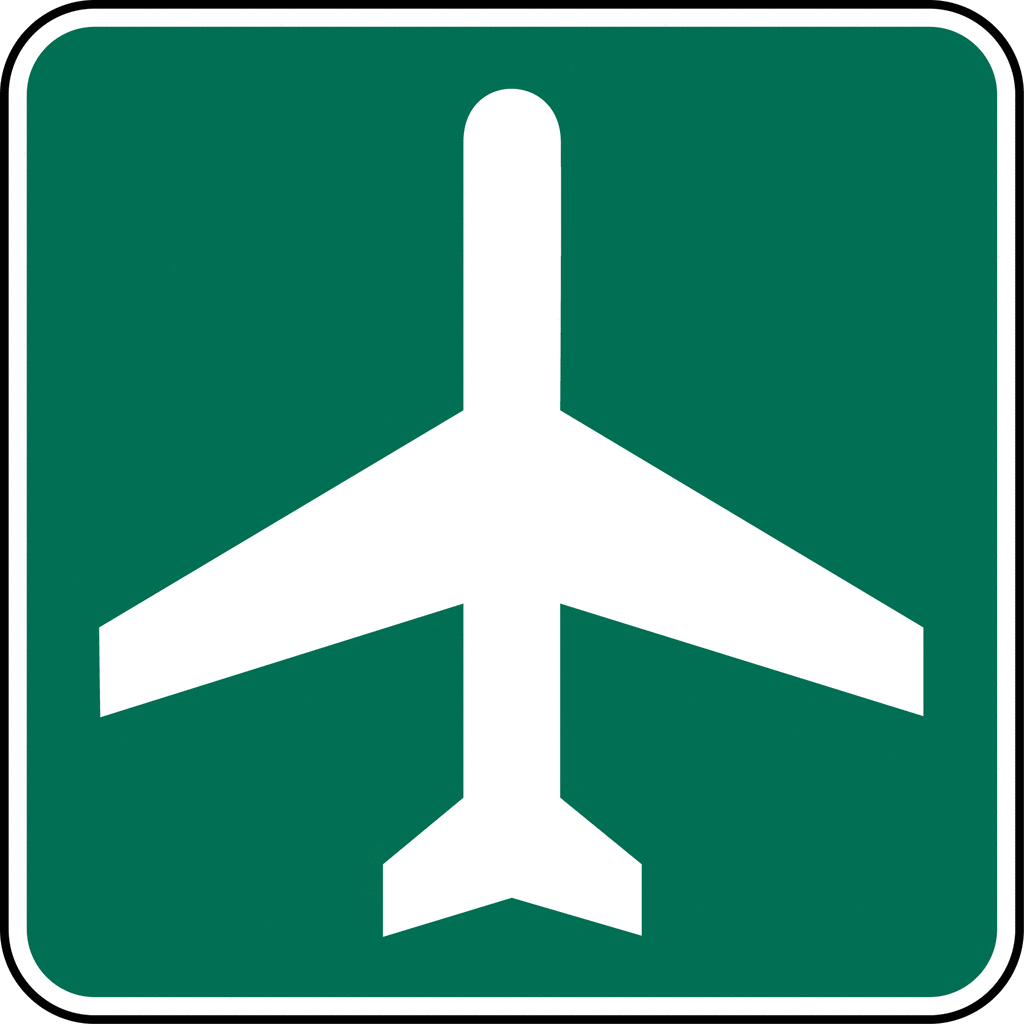 This is the fifth line and it will be a longer sentence than the others.This is the sixth line and it is quite long.